aanvraagformulier 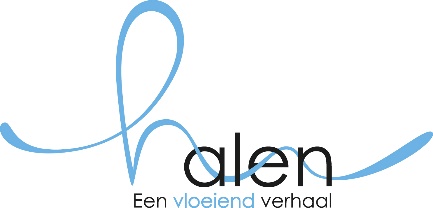 uitleenmateriaal evenementenloketDe aanvraagNaam vereniging: …………………………………………………………………………………………………………………………………Verantwoordelijke:Naam en voornaam: ………………………………………………………………………………………………………………………Adres: …………………………………………………………………………………………………………………………………………….Telefoonnummer: ………………………………………………………………………………………………………………………….Plaats waar het materiaal gebruikt wordt: …………………………………………………………………………………………..Datum activiteit: ……….-……….-………………..Aard van de activiteit: ………………………………………………………………………………………………………………………….het materiaalDe ondergetekende verklaart het ‘Reglement uitleenmateriaal’ te hebben gelezen en verklaart zich hiermee akkoord.Datum: ……….-……….-……………….. 	Handtekening aanvragerGelieve dit ingevuld aanvraagformulier te bezorgen aan reservaties@halen.beWij behandelen jouw gegevens in overeenstemming met onze privacyverklaring.MateriaalAantalToegestaanTe betalenWaarborgTafels (220cm x 70cm) (150 stuks)Stoelen (1.300 stuks)Buitenpodium (24 panelen van 2m x 1m)Nadar (2 aanhangwagens met 150m)Mini nadar (2x 20m)Werfhekken (2x 25 stuks)Witte partytent (4 stuks)Totaal